致理科技大學教師產業研習研究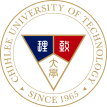 服務成效考核表□深耕服務（二個月）服務期間：     年     月     日 至     年     月     日服務教師：（系所）                                            (姓名)                          服務主題：                                                 服務機構：                                                  □檢附成果報告□檢附服務證明（或在職證明）成效考核表服務機構簽核：                    編號預計服務成果實際服務成果進 度 達成%差異說明12345678